Stanley Consolidated School Presents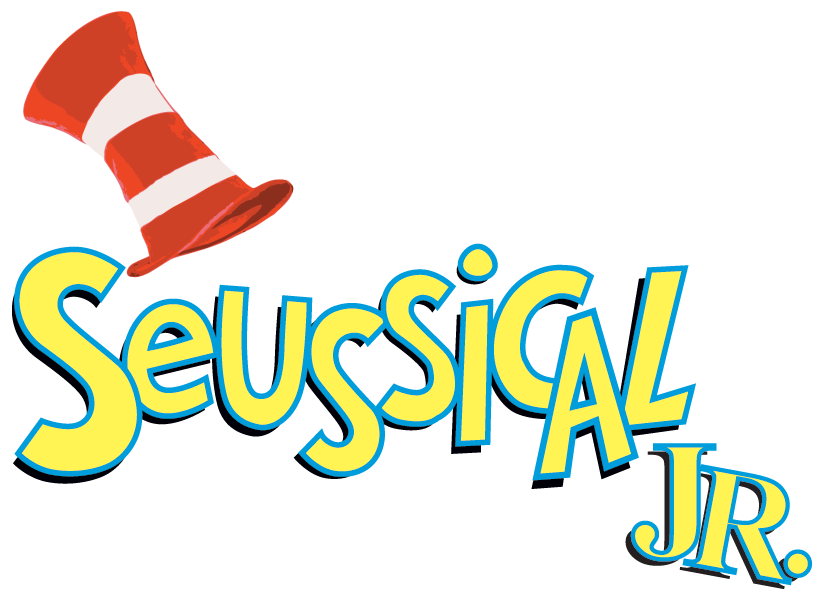 Wednesday, April 26thThursday, April 27th7:00 p.m.SCS CafeteriaAdults $10.00Children $5.00Available at the doorMusic by Stephen FlahertyLyrics by Lynn AhrensBook by Lynn Ahrens and Stephen FlahertyCo-Conceived by Lynn Ahrens, Stephen Flaherty and Eric Idle Based on the works of Dr. SeussMusic Supervised, Adapted and Produced by Bryan Louiselle 